　ワークシート　　レタリングの基本　　　　　　　　　　　　　　　　　『美術資料』 P.92・93 文字で伝える文字を形づくっている線や点を「点画」または「字画」といい、「永」の字は基本的な点画や筆づかいが含まれているため、「永字八法」と呼ばれています。〇　明朝体、ゴシック体のそれぞれの特徴をとらえて、下の枠内に「永」の字をレタリングしましょう。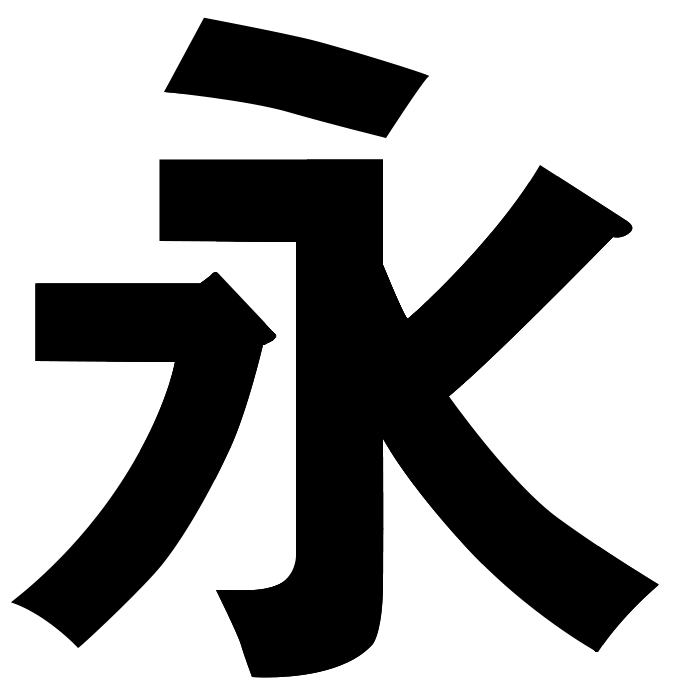 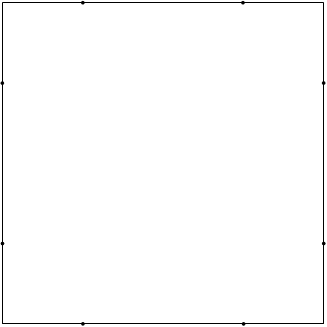 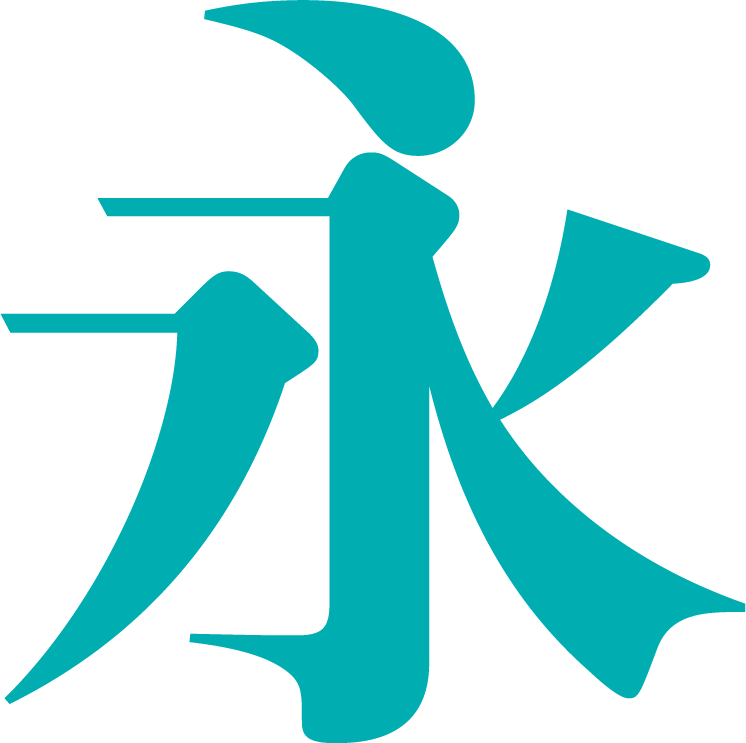 明朝体　　　　　　　　　　　　　　　　ゴシック体・明朝体の特徴を書きましょう。　　　　　　　　　　・ゴシック体の特徴を書きましょう。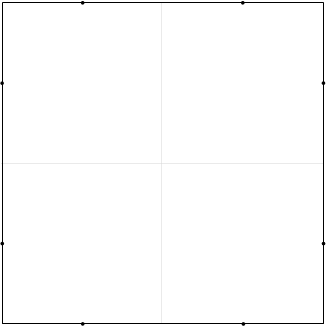 